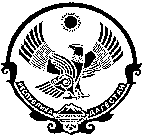                                   РЕСПУБЛИКА ДАГЕСТАН      АДМИНИСТРАЦИЯ МУНИЦИПАЛЬНОГО ОБРАЗОВАНИЯ                   СЕЛЬСКОГО ПОСЕЛЕНИЯ «СЕЛО ЧУНИ»ПОСТАНОВЛЕНИЕ «27»    ноября   2023 года                                                           №     4                                                       с. Чуни       «О присвоении адреса нежилому зданию и земельному участку»        В соответствии со статьей 61 Федерального закона «О государственной регистрации недвижимости от 13.07.2015г. №218                                                    постановляю:Присвоить адрес нежилому зданию с кадастровым номером 05:31:000021:358  и земельному участку с кадастровым номером 05:31:000021:0010 , адрес: Республика Дагестан, Левашинский район, с. Чуни, ул. Даниялова, д. 5Предложить ФГБУ «Федеральная кадастровая палата Федеральной службы государственной регистрации кадастра и картографии» по Республике Дагестан внести изменения в учетные данные государственного кадастра недвижимости.Глава администрацииМО «село Чуни»                                                         Т.М.Хайбулаев